Excerpts from the Minutes of the Casay Seaside Multi-purpose Cooperative (CSMPC) of its Regular BOD Meeting on June 15, 2014 at 1:00 P.M. at Ben Bejagan’s Residence, Casay, Dalaguete, Cebu.Chairman Arsulin Bejagan, Presiding					PresentVice Chairman Ricardo Belamia						PresentDirector Yolanda Belamia						PresentDirector Robert Abrantes						PresentDirector Leonidesa Beceril						PresentDirector Bartolome Carilimdiliman					AbsentDirector George Lumayag						PresentResolution No. 05-06-15 s. 2014	A Resolution Authorizing Director Arsulin Bejagan, Chairman of Casay Seaside Multi-purpose Cooperative to sign the DEED OF ABSOLUTE SALE between MARGINITA M. CULPA, Vendor and CSMPC Representative as Vendee FOR AND IN CONSIDERATION OF TWENTY FIVE THOUSAND (Php 25,000.00) PESOS, Philippine Currency to a parcel of land known as Lot No. 8303-E PART, with Property Identification No. 043-21-009-08-367 located at Casay, Dalaguete, Cebu, Philippines under its TAX DECLARATION NO. 23870.	Whereas, CSMPC has been continually serving the Casay community for twenty-four (24) years now since it was established;	Whereas, it is just a PORTION of the above described real property which in only FIFTY (50) square meters, more or less;	Whereas, the said PARCEL OF LAND of real property with Lot No. 8303-E PART located at Casay, Dalaguete, Cebu was amounted to Php 25,000.00 and the provision of Article 1623 of the New Civil Code of the Philippines has been complied with;	Whereas, the Board of Director of CSMPC agreed to authorize Director Arsulin Bejagan, BOD Chairman to sign the DEED OF ABSOLUTE SALE between MARGINITA M. CULPA, Vendor and CSMPC Representative as Vendee… FOR AND IN CONSIDERATION OF TWENTY FIVE THOUSAND (Php 25,000.00) PESOS to a parcel of land known as Lot No. 8303-E Part, with Property Identification No. 043-21-009-08-367 located at Casay, Dalaguete, Cebu;	Now, Therefore, on motion of Director Ricardo Belamia and duly seconded by Director Leonideza Beceril;	Resolved, as it is hereby resolved to pass this Resolution No. 05-06-15 s. 2014 authorizing Director Arsulin Bejagan to sign the DEED OF ABSOLUTE SALE of Lot No. 8303-E Part, with Property Identification No. 043-21-009-08-367 at Casay, Dalaguete, Cebu, Philippines;	Resolved finally, to furnish a copy of this Resolution No. 05-06-15 s, 2014 to the rightful government office and to Director Arsulin Bejagan;	Approved unanimously this 15th day of June, 2014.	I hereby certify to the correctness of the above quoted resolution.								Certified True and Correct								SGD. IRENE B. ALBURO								     Secretary, CSMPC		SGD. RICARDO BELAMIA		        Vice Chairmangpl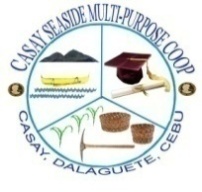 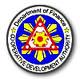 Casay Seaside Multi-purpose Cooperative (CSMPC) Casay Seaside Multi-purpose Cooperative (CSMPC) Casay Seaside Multi-purpose Cooperative (CSMPC) Casay Seaside Multi-purpose Cooperative (CSMPC) Casay Seaside Multi-purpose Cooperative (CSMPC) Casay Seaside Multi-purpose Cooperative (CSMPC) Casay Seaside Multi-purpose Cooperative (CSMPC) Casay Seaside Multi-purpose Cooperative (CSMPC) Casay Seaside Multi-purpose Cooperative (CSMPC) Casay, Dalaguete, CebuCasay, Dalaguete, CebuCasay, Dalaguete, CebuCasay, Dalaguete, CebuCasay, Dalaguete, CebuCasay, Dalaguete, CebuCasay, Dalaguete, CebuCasay, Dalaguete, CebuCasay, Dalaguete, Cebuhttp://csmpcdalaguete.weebly.com/http://csmpcdalaguete.weebly.com/http://csmpcdalaguete.weebly.com/http://csmpcdalaguete.weebly.com/http://csmpcdalaguete.weebly.com/http://csmpcdalaguete.weebly.com/http://csmpcdalaguete.weebly.com/http://csmpcdalaguete.weebly.com/http://csmpcdalaguete.weebly.com/csmpc.dalaguete@gmail.comcsmpc.dalaguete@gmail.comcsmpc.dalaguete@gmail.comcsmpc.dalaguete@gmail.comcsmpc.dalaguete@gmail.comcsmpc.dalaguete@gmail.comcsmpc.dalaguete@gmail.comcsmpc.dalaguete@gmail.comcsmpc.dalaguete@gmail.comCDA Reg. No: 9520-07014126CDA Reg. No: 9520-07014126CDA Reg. No: 9520-07014126CDA Reg. No: 9520-07014126CDA Reg. No: 9520-07014126CDA Reg. No: 9520-07014126CDA Reg. No: 9520-07014126CDA Reg. No: 9520-07014126CDA Reg. No: 9520-07014126TIN: 005-494-070-000TIN: 005-494-070-000TIN: 005-494-070-000TIN: 005-494-070-000TIN: 005-494-070-000TIN: 005-494-070-000TIN: 005-494-070-000TIN: 005-494-070-000TIN: 005-494-070-000